19 апреля 2019 года работники МАДОУ Детский сад приняли участие в Фестивале – конкурсе «Танцуют все – 2019» с русским танцем «Проходка»  и стали  дипломантами II степени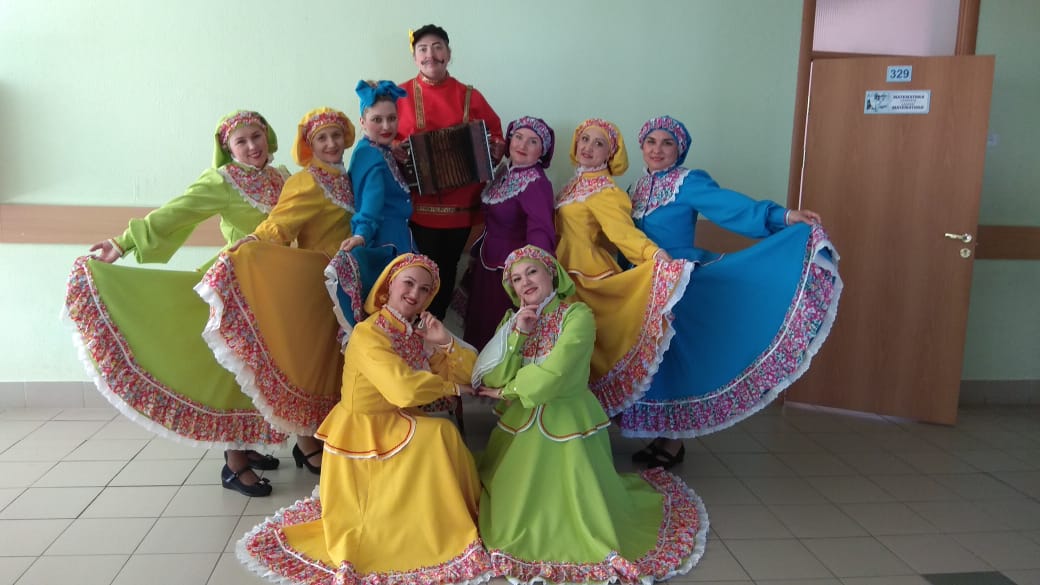 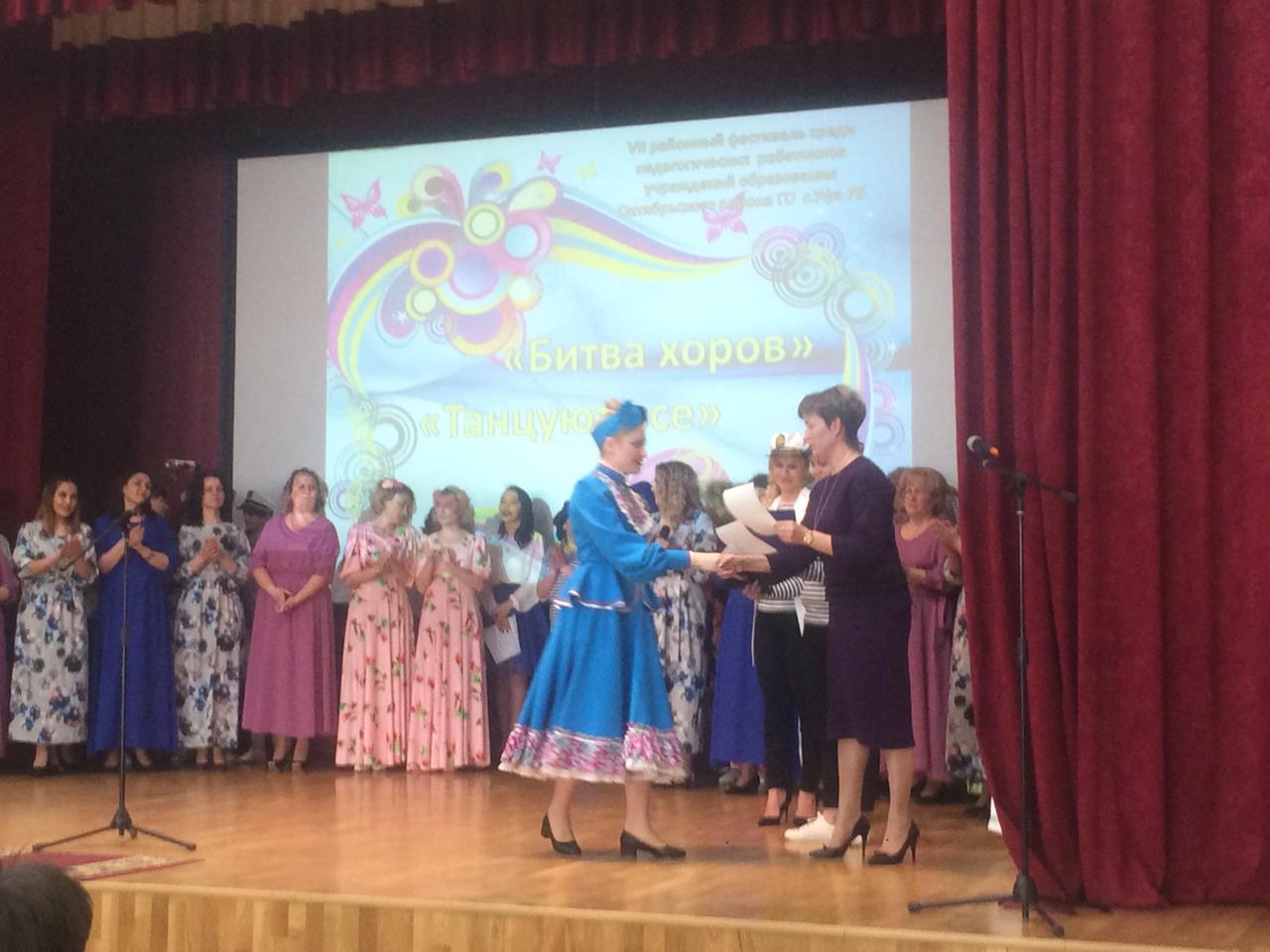 